ОШ „Краљ Петар I „						тел. 018/290-004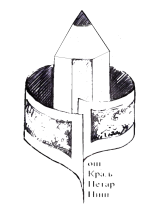 Ул. Војводе Путника бр. 1                       				тел-Факс:018/290-00518ооо Ниш							Mail: kraljpetarnis open.telekom.Број: 01/3973					              	               Датум: 25. 12. 2015. године________________________________________________________________________________________________________________
На основу одредбе чл.  118. став 1. тачка 1. Закона о раду («Сл.Гласник РС», број 26/05, 61/05, 54109, 32/13 и 75/14) и члана 26. став 1и 2. Посебног колективног уговора за запослене у основним и средњим школама и домовима ученика («Сл. Гласник РС», број 21/ 2015), Школски одбор Основне школе „Краљ Петар I“ у Нишу, дана 25. 12. 2015.год.  доноси
ПРАВИЛНИК
О НАКНАДИ ТРОШКОВА ПРЕВОЗА ЗАПОСЛЕНИХ
Члан 1.Правилником о накнади трошкова за долазак и одлазак са рада запослених у Основној школи „Краљ Петар“ у Нишу ( у даљем тексту:Правилник), уређују се право и начин накнаде трошкова за долазак и одлазак са рада запослених у  Основној школи „Краљ Петар I“ у Нишу ( у даљем тексту:Школа).             Термини изражени у овом Правилнику , у граматичком мушком роду подразумевају природни женски и мушки род лица  на које се односе.Члан 2.	Запослени у школи остварује  право на накнаду трошкова за долазак и одлазак са рада, ако Школа није обезбедила сопствени превоз, у складу са Закономо раду, Посебним колективним уговором и овим Правилником.Члан 3.	Запослени остварују право нанакнаду трошкова за долазак и одлазак са рада ако прликом доласка и одласка са рада имају стварне трошкове.Члан 4	Ради остваривања права на накнаду трошкова превоза запослени  је дужан да да писмену изјаву са именом и презименом,подацима о адреси становања, и изјашњење о томе да ли жели куповину месечне карте или исплату уготовом новцу. 
	Уколико се у току рада укаже потреба за променом начина накнаде превоза за наредни период запослени је дужан о томе писменим путем обавестити школу, најкасније 8 дана пре истека месеца.Члан 5	Промена места станаовања запосленог након закључења уговора о раду, не може да утиче на увећање трошкова превоза које је школа дужана да надокнади запосленом у тренутку закњучења уговора о раду , без сагласности школе.Члан 6.	Запосленом у Школи који има пребивалиште/боравиште/место рада на територији која има установљен систем претплатне месечне карте за јавни градски, приградски или међуградски превоз и где тај вид превоза покрива релацију место пребивалишта/боравишта – место рада, исплаћује се новчана противвредност цене одговарајуће претплатне месечне карте. 	Запосленом који ради са непуним радним временом,  исплаћује се новчана противвредност збира цена појединачних превозних карата, по принципу стварног трошка сразмерно оствареној присутности на послу за дане када је на послу и то до висине цене претплатне месечне карте за јавни  градски, приградски, или међуградски саобраћај а ако је тај износ једнак износу претплатне месечне карте остварује право на исту по сопственом избору .	Под претплатном месечном картом у јавном градском, приградском или међуградском превозу, у смислу овог правилника, подразумева се карта издата од превозника на месечном нивоу, која у току једног месеца омогућава неограничен број превоза на градском, приградском или међуградском нивоу.
	 Члан 7.	Запосленима који одсуствују са посла дуже од 15 дана ( нпр. Привремена спреченост за рад, плаћено и неплаћено одсуство и сл.), не припада месечна претплатна карта за превоз, већ добијају полумесечну карту, када се врате са одсуствовања.	Запослени који одсуствују са посла дуже од 15 дана ( нпр. Привремена спреченост за рад, плаћено и неплаћено одсуство и сл.),   а који су се  определили за накнаду трошкова за долазак и одлазак са посла у новчаном износу на територији која има установљен систем претплатне месечне карте за јавни градски, приградски или међуградски превоз,  исплаћује се новчана противвредност за дане када су на послу до висине цене претплатне месечне карте за јавни  градски, приградски, или међуградски саобраћај .Члан 8.	Уколико запослени ради  у две или више школа и за долазак и одлазак са рада користи две или више линије превоза, припада му месечна претплатна  карта која важи за све линије.	Запослени који ради у две или више школа а определилио се  за накнаду трошкова за долазак и одлазак са посла у новчаном износу, исти остварује у школи у којој је ангажован , за дане када је на послу , с тим да укупан износ у свим школама не премашује износ месечне претплатне карте која важи за све линије које запослени користи на релацији пребивалиште/боравиште –место рада.	Запослени који ради у две или више школа остварује Право на месечну претплатну карту преко школе у којој ради са већим процентом, уколико се на  релацији место пребивалишта/боравишта – место рада у свим школама корисисти иста претплатна карта.	Запослени који ради у две или више школа остварује право на месечну претплатну карту преко оне школе- места рада која је најудаљенија од места  пребивалишта/боравишта  запосленог без обзира на проценат ангажовања.Члан 9.	Накнада трошкова превоза обрачунава се за предходни месец и исплаћује у складу са законом.	Школа доставља списак запослених којима ће се обезбедити месечне аутобуске карте за следећи месец,потписан од стране директора, директно надлежном превознику који издаје месечне картице за превоз.
	За запослене којима се накнада трошкова превоза исплаћује у новчаном износу школа доставља Захтев са списком запослених са тачно утврђеним и обрачунатим бројем превоза за предходни месец. Захтеви са потребном документацијом се достављају Управи за образовање Града Ниша.	Средства за накнаду трошкова превоза обезбеђују се у буџету јединице локалне самоуправе на основу члана 159. Закона о основама система образовања и васпитања.Члан 10.	Директор школе ће извршити проверу података битних за остваривање права на накнаду путних трошкова
	У случају сумње у тачност ових података, извршиће се провера и уколико се утврди да је запослени свесно дао нетачне податке ради остваривања права на накнаду путних трошкова, против истог ће се покренути дисциплински поступак, за тежу повреду радне обавезе – злоупотреба права из радног односа..
Члан 11.	Овај правилник ступа на снагу осмог дана од дана објављивања на огласној табли Школе. 							Председник школског одбора							_____________________							Снежана ЖивковићПравилник је објављен на огласној табли школе дана:28. 12. 2015. а ступа на снагу дана 05. 01. 2016. године.							Секретар школе							____________________							Лидија Цветковић